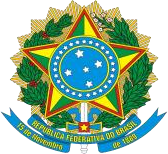 Ministério da EducaçãoSecretaria de Educação Profissional e Tecnológica Instituto Federal de Educação, Ciência e Tecnologia de PernambucoReitoriaEDITAL REI/IFPE Nº 4, DE 17 DE JANEIRO DE 2023 ANEXO VI – FORMULÁRIO DE RECURSOÁREA DA PROPOSTA:TÍTULO DA PROPOSTA:CRITÉRIO(S) A SER(EM) REAVALIADO(S):JUSTIFICATIVA(S) PARA A REAVALIAÇÃO: